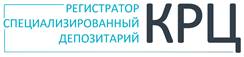 www.regkrc.ru(861) 255-34-03ПРИЛОЖЕНИЕ К АНКЕТЕ ФИЗИЧЕСКОГО ЛИЦАдля выгодоприобретателяСведения о зарегистрированном лице:Сведения о зарегистрированном лице:Сведения о зарегистрированном лице:Сведения о зарегистрированном лице:Сведения о зарегистрированном лице:Фамилия, имя, отчество (последнее – при наличии)Фамилия, имя, отчество (последнее – при наличии)Вид лицевого счетаНомер лицевого счетаДанные выгодоприобретателя (для физического лица):Фамилия, имя, отчество (последнее – при наличии)Фамилия, имя, отчество (последнее – при наличии)Гражданство (подданство) или указание на его отсутствиеГражданство (подданство) или указание на его отсутствиеГражданство (подданство) или указание на его отсутствиеДата рожденияДата рожденияМесто рожденияИННИННМесто рожденияСНИЛС1СНИЛС1Данные о документе, удостоверяющем личность:Наименование документа (вид)Наименование документа (вид)СерияНомерНаименование органа, выдавшего документДата выдачиДата выдачиНаименование органа, выдавшего документКод подразделения1Код подразделения1Данные миграционной карты Данные миграционной карты Данные миграционной карты Данные миграционной карты (для иностранных граждан или лиц без гражданства, находящихся на территории РФ):(для иностранных граждан или лиц без гражданства, находящихся на территории РФ):(для иностранных граждан или лиц без гражданства, находящихся на территории РФ):(для иностранных граждан или лиц без гражданства, находящихся на территории РФ):(для иностранных граждан или лиц без гражданства, находящихся на территории РФ):(для иностранных граждан или лиц без гражданства, находящихся на территории РФ):(для иностранных граждан или лиц без гражданства, находящихся на территории РФ):(для иностранных граждан или лиц без гражданства, находящихся на территории РФ):(для иностранных граждан или лиц без гражданства, находящихся на территории РФ):(для иностранных граждан или лиц без гражданства, находящихся на территории РФ):(для иностранных граждан или лиц без гражданства, находящихся на территории РФ):(для иностранных граждан или лиц без гражданства, находящихся на территории РФ):(для иностранных граждан или лиц без гражданства, находящихся на территории РФ):(для иностранных граждан или лиц без гражданства, находящихся на территории РФ):(для иностранных граждан или лиц без гражданства, находящихся на территории РФ):(для иностранных граждан или лиц без гражданства, находящихся на территории РФ):(для иностранных граждан или лиц без гражданства, находящихся на территории РФ):(для иностранных граждан или лиц без гражданства, находящихся на территории РФ):Номер картыдата начала срока пребываниядата начала срока пребываниядата начала срока пребываниядата начала срока пребываниядата начала срока пребываниядата начала срока пребываниядата окончания срока пребываниядата окончания срока пребываниядата окончания срока пребываниядата окончания срока пребыванияДанные документа, подтверждающего право иностранных граждан и лиц без гражданства на пребывание в РФ:Данные документа, подтверждающего право иностранных граждан и лиц без гражданства на пребывание в РФ:Данные документа, подтверждающего право иностранных граждан и лиц без гражданства на пребывание в РФ:Данные документа, подтверждающего право иностранных граждан и лиц без гражданства на пребывание в РФ:Данные документа, подтверждающего право иностранных граждан и лиц без гражданства на пребывание в РФ:Данные документа, подтверждающего право иностранных граждан и лиц без гражданства на пребывание в РФ:Данные документа, подтверждающего право иностранных граждан и лиц без гражданства на пребывание в РФ:Данные документа, подтверждающего право иностранных граждан и лиц без гражданства на пребывание в РФ:Данные документа, подтверждающего право иностранных граждан и лиц без гражданства на пребывание в РФ:Данные документа, подтверждающего право иностранных граждан и лиц без гражданства на пребывание в РФ:Данные документа, подтверждающего право иностранных граждан и лиц без гражданства на пребывание в РФ:Данные документа, подтверждающего право иностранных граждан и лиц без гражданства на пребывание в РФ:Данные документа, подтверждающего право иностранных граждан и лиц без гражданства на пребывание в РФ:Данные документа, подтверждающего право иностранных граждан и лиц без гражданства на пребывание в РФ:Данные документа, подтверждающего право иностранных граждан и лиц без гражданства на пребывание в РФ:Данные документа, подтверждающего право иностранных граждан и лиц без гражданства на пребывание в РФ:Данные документа, подтверждающего право иностранных граждан и лиц без гражданства на пребывание в РФ:Данные документа, подтверждающего право иностранных граждан и лиц без гражданства на пребывание в РФ:Данные документа, подтверждающего право иностранных граждан и лиц без гражданства на пребывание в РФ:Данные документа, подтверждающего право иностранных граждан и лиц без гражданства на пребывание в РФ:Данные документа, подтверждающего право иностранных граждан и лиц без гражданства на пребывание в РФ:Данные документа, подтверждающего право иностранных граждан и лиц без гражданства на пребывание в РФ:Вид документаВид документаСерияСерияСерияНомерДата выдачиДата выдачидата начала срока пребываниядата начала срока пребываниядата начала срока пребываниядата окончания срока пребываниядата окончания срока пребываниядата окончания срока пребываниядата окончания срока пребываниядата окончания срока пребываниядата окончания срока пребываниядата окончания срока пребыванияАдрес регистрации по месту жительства1 и по месту пребывания:индекс/страна/ область/ район/ населенный пункт/ улица/ номер дома/ корпус/ строение/ квартираПочтовый адрес с указанием индекса:индекс/страна/ область/ район/ населенный пункт/ улица/ номер дома/ корпус/ строение/ квартираДанные Выгодоприобретателя (для юридического лица)Данные Выгодоприобретателя (для юридического лица)Данные Выгодоприобретателя (для юридического лица)Данные Выгодоприобретателя (для юридического лица)Данные Выгодоприобретателя (для юридического лица)Данные Выгодоприобретателя (для юридического лица)Данные Выгодоприобретателя (для юридического лица)Данные Выгодоприобретателя (для юридического лица)Данные Выгодоприобретателя (для юридического лица)Данные Выгодоприобретателя (для юридического лица)Данные Выгодоприобретателя (для юридического лица)Данные Выгодоприобретателя (для юридического лица)Данные Выгодоприобретателя (для юридического лица)Данные Выгодоприобретателя (для юридического лица)Данные Выгодоприобретателя (для юридического лица)Данные Выгодоприобретателя (для юридического лица)Данные Выгодоприобретателя (для юридического лица)Данные Выгодоприобретателя (для юридического лица)Полное наименование:Полное наименование:Полное наименование:Полное наименование:Сокращенное наименование1: Сокращенное наименование1: Сокращенное наименование1: Сокращенное наименование1: Адрес в пределах места нахождения:Адрес в пределах места нахождения:Адрес в пределах места нахождения:Адрес в пределах места нахождения:Адрес в пределах места нахождения:Адрес в пределах места нахождения:Адрес в пределах места нахождения:Адрес в пределах места нахождения:Адрес в пределах места нахождения:Адрес в пределах места нахождения:Адрес в пределах места нахождения:Адрес в пределах места нахождения:Адрес в пределах места нахождения:Адрес в пределах места нахождения:Адрес в пределах места нахождения:Адрес в пределах места нахождения:Адрес в пределах места нахождения:Адрес в пределах места нахождения:индексиндекс/страна/ область/ район/ населенный пункт/ улица/ номер дома/ корпус/ строение/ квартира/страна/ область/ район/ населенный пункт/ улица/ номер дома/ корпус/ строение/ квартира/страна/ область/ район/ населенный пункт/ улица/ номер дома/ корпус/ строение/ квартира/страна/ область/ район/ населенный пункт/ улица/ номер дома/ корпус/ строение/ квартира/страна/ область/ район/ населенный пункт/ улица/ номер дома/ корпус/ строение/ квартира/страна/ область/ район/ населенный пункт/ улица/ номер дома/ корпус/ строение/ квартира/страна/ область/ район/ населенный пункт/ улица/ номер дома/ корпус/ строение/ квартира/страна/ область/ район/ населенный пункт/ улица/ номер дома/ корпус/ строение/ квартира/страна/ область/ район/ населенный пункт/ улица/ номер дома/ корпус/ строение/ квартира/страна/ область/ район/ населенный пункт/ улица/ номер дома/ корпус/ строение/ квартира/страна/ область/ район/ населенный пункт/ улица/ номер дома/ корпус/ строение/ квартира/страна/ область/ район/ населенный пункт/ улица/ номер дома/ корпус/ строение/ квартираПочтовый адрес:Почтовый адрес:Почтовый адрес:Почтовый адрес:Почтовый адрес:Почтовый адрес:Почтовый адрес:Почтовый адрес:Почтовый адрес:Почтовый адрес:Почтовый адрес:Почтовый адрес:Почтовый адрес:Почтовый адрес:Почтовый адрес:Почтовый адрес:Почтовый адрес:Почтовый адрес:индексиндекс/страна/ область/ район/ населенный пункт/ улица/ номер дома/ корпус/ строение/ квартира/страна/ область/ район/ населенный пункт/ улица/ номер дома/ корпус/ строение/ квартира/страна/ область/ район/ населенный пункт/ улица/ номер дома/ корпус/ строение/ квартира/страна/ область/ район/ населенный пункт/ улица/ номер дома/ корпус/ строение/ квартира/страна/ область/ район/ населенный пункт/ улица/ номер дома/ корпус/ строение/ квартира/страна/ область/ район/ населенный пункт/ улица/ номер дома/ корпус/ строение/ квартира/страна/ область/ район/ населенный пункт/ улица/ номер дома/ корпус/ строение/ квартира/страна/ область/ район/ населенный пункт/ улица/ номер дома/ корпус/ строение/ квартира/страна/ область/ район/ населенный пункт/ улица/ номер дома/ корпус/ строение/ квартира/страна/ область/ район/ населенный пункт/ улица/ номер дома/ корпус/ строение/ квартира/страна/ область/ район/ населенный пункт/ улица/ номер дома/ корпус/ строение/ квартира/страна/ область/ район/ населенный пункт/ улица/ номер дома/ корпус/ строение/ квартираТелефон1Адрес электронной почты1Адрес электронной почты1Адрес электронной почты1Адрес электронной почты1Для российского юридического лица:Для российского юридического лица:Для российского юридического лица:Для российского юридического лица:Для российского юридического лица:Для российского юридического лица:Для российского юридического лица:Для российского юридического лица:Для российского юридического лица:Для российского юридического лица:Для российского юридического лица:Для российского юридического лица:Для российского юридического лица:Для российского юридического лица:Для российского юридического лица:Для российского юридического лица:Для российского юридического лица:Для российского юридического лица:ОГРН и дата его присвоенияОГРН и дата его присвоенияОГРН и дата его присвоенияОГРН и дата его присвоенияОГРН и дата его присвоенияОГРН и дата его присвоенияОГРН и дата его присвоенияИНН1Для иностранного юридического лица:Для иностранного юридического лица:Для иностранного юридического лица:Для иностранного юридического лица:Для иностранного юридического лица:Для иностранного юридического лица:Для иностранного юридического лица:Для иностранного юридического лица:Для иностранного юридического лица:Для иностранного юридического лица:Для иностранного юридического лица:Для иностранного юридического лица:Для иностранного юридического лица:Для иностранного юридического лица:Для иностранного юридического лица:Для иностранного юридического лица:Для иностранного юридического лица:Для иностранного юридического лица:Регистрационный номер в стране регистрации и дата его присвоенияРегистрационный номер в стране регистрации и дата его присвоенияРегистрационный номер в стране регистрации и дата его присвоенияРегистрационный номер в стране регистрации и дата его присвоенияРегистрационный номер в стране регистрации и дата его присвоенияРегистрационный номер в стране регистрации и дата его присвоенияРегистрационный номер в стране регистрации и дата его присвоенияРегистрационный номер в стране регистрации и дата его присвоенияРегистрационный номер в стране регистрации и дата его присвоенияКИО/TINКИО/TINКИО/TINПодтверждаю достоверность сведений, предоставленных в настоящем Приложении к Анкете зарегистрированного лица. Обязуюсь сообщать Регистратору об изменении указанных сведений в порядке, установленном действующим законодательством Российской Федерации, но не реже 1 раза в 3 года.Подтверждаю достоверность сведений, предоставленных в настоящем Приложении к Анкете зарегистрированного лица. Обязуюсь сообщать Регистратору об изменении указанных сведений в порядке, установленном действующим законодательством Российской Федерации, но не реже 1 раза в 3 года.Подтверждаю достоверность сведений, предоставленных в настоящем Приложении к Анкете зарегистрированного лица. Обязуюсь сообщать Регистратору об изменении указанных сведений в порядке, установленном действующим законодательством Российской Федерации, но не реже 1 раза в 3 года.Подтверждаю достоверность сведений, предоставленных в настоящем Приложении к Анкете зарегистрированного лица. Обязуюсь сообщать Регистратору об изменении указанных сведений в порядке, установленном действующим законодательством Российской Федерации, но не реже 1 раза в 3 года.Подтверждаю достоверность сведений, предоставленных в настоящем Приложении к Анкете зарегистрированного лица. Обязуюсь сообщать Регистратору об изменении указанных сведений в порядке, установленном действующим законодательством Российской Федерации, но не реже 1 раза в 3 года.Подтверждаю достоверность сведений, предоставленных в настоящем Приложении к Анкете зарегистрированного лица. Обязуюсь сообщать Регистратору об изменении указанных сведений в порядке, установленном действующим законодательством Российской Федерации, но не реже 1 раза в 3 года.Подтверждаю достоверность сведений, предоставленных в настоящем Приложении к Анкете зарегистрированного лица. Обязуюсь сообщать Регистратору об изменении указанных сведений в порядке, установленном действующим законодательством Российской Федерации, но не реже 1 раза в 3 года.Подтверждаю достоверность сведений, предоставленных в настоящем Приложении к Анкете зарегистрированного лица. Обязуюсь сообщать Регистратору об изменении указанных сведений в порядке, установленном действующим законодательством Российской Федерации, но не реже 1 раза в 3 года.Подтверждаю достоверность сведений, предоставленных в настоящем Приложении к Анкете зарегистрированного лица. Обязуюсь сообщать Регистратору об изменении указанных сведений в порядке, установленном действующим законодательством Российской Федерации, но не реже 1 раза в 3 года.Подтверждаю достоверность сведений, предоставленных в настоящем Приложении к Анкете зарегистрированного лица. Обязуюсь сообщать Регистратору об изменении указанных сведений в порядке, установленном действующим законодательством Российской Федерации, но не реже 1 раза в 3 года.Подтверждаю достоверность сведений, предоставленных в настоящем Приложении к Анкете зарегистрированного лица. Обязуюсь сообщать Регистратору об изменении указанных сведений в порядке, установленном действующим законодательством Российской Федерации, но не реже 1 раза в 3 года.Подтверждаю достоверность сведений, предоставленных в настоящем Приложении к Анкете зарегистрированного лица. Обязуюсь сообщать Регистратору об изменении указанных сведений в порядке, установленном действующим законодательством Российской Федерации, но не реже 1 раза в 3 года.Подтверждаю достоверность сведений, предоставленных в настоящем Приложении к Анкете зарегистрированного лица. Обязуюсь сообщать Регистратору об изменении указанных сведений в порядке, установленном действующим законодательством Российской Федерации, но не реже 1 раза в 3 года.Подтверждаю достоверность сведений, предоставленных в настоящем Приложении к Анкете зарегистрированного лица. Обязуюсь сообщать Регистратору об изменении указанных сведений в порядке, установленном действующим законодательством Российской Федерации, но не реже 1 раза в 3 года.Подтверждаю достоверность сведений, предоставленных в настоящем Приложении к Анкете зарегистрированного лица. Обязуюсь сообщать Регистратору об изменении указанных сведений в порядке, установленном действующим законодательством Российской Федерации, но не реже 1 раза в 3 года.Подтверждаю достоверность сведений, предоставленных в настоящем Приложении к Анкете зарегистрированного лица. Обязуюсь сообщать Регистратору об изменении указанных сведений в порядке, установленном действующим законодательством Российской Федерации, но не реже 1 раза в 3 года.Подтверждаю достоверность сведений, предоставленных в настоящем Приложении к Анкете зарегистрированного лица. Обязуюсь сообщать Регистратору об изменении указанных сведений в порядке, установленном действующим законодательством Российской Федерации, но не реже 1 раза в 3 года.Подтверждаю достоверность сведений, предоставленных в настоящем Приложении к Анкете зарегистрированного лица. Обязуюсь сообщать Регистратору об изменении указанных сведений в порядке, установленном действующим законодательством Российской Федерации, но не реже 1 раза в 3 года.Подпись зарегистрированного лица:Подпись зарегистрированного лица:Подпись зарегистрированного лица:Подпись зарегистрированного лица:Подпись зарегистрированного лица:Подпись зарегистрированного лица:Подпись зарегистрированного лица:Подпись зарегистрированного лица:Подпись зарегистрированного лица:Подпись зарегистрированного лица:Подпись зарегистрированного лица:(подпись)(подпись)(подпись)Фамилия И.О.Фамилия И.О.Фамилия И.О.Фамилия И.О.Фамилия И.О.Отметки Управляющей компании/Агента:ПРИНЯТО: _______________________________(наименование организации)Подпись поставлена в присутствии уполномоченного лица__________________________________/___________ /(Ф.И.О., должность ответственного исполнителя)       (подпись)вх. № _______________ от «_____» _____________ 20__ г.М.П.ЗАПОЛНЯЕТСЯ РАБОТНИКОМ АО «КРЦ»ЗАПОЛНЯЕТСЯ РАБОТНИКОМ АО «КРЦ»Отметка о принятииОтметка об исполненииВх. №_______________________________________________                                                              (дата)_____________________________________________________(Ф.И.О. работника АО «КРЦ»)                          (подпись)№ операции_____________________________________________                                                              (дата)_____________________________________________________(Ф.И.О. работника АО «КРЦ»)                          (подпись)